Freight Mobility Strategic Investment Board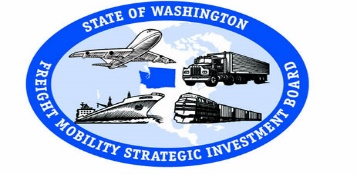 Meeting Port of Vancouver BoardroomNovember 17, 2017						3103 NW Lower River Rd	9:00 a.m. to 1:15 p.m.					Vancouver, WA 98660Agenda9:00 Welcome and IntroductionsDan GatchetInformational9:05Meeting MinutesDan GatchetAction9:10FMSIB BudgetsBrian ZieglerInformational9:20Director’s ReportBrian ZieglerInformational9:35Road-Rail Study UpdateBrian ZieglerInformational9:45Codifying FMSIB RevenuesBrian ZieglerAction9:55Board Member ReportsBoard MembersAction10:10Vancouver 32nd Arterial Ext. ProjectPatrick SweeneyCity of VancouverInformational10:40Project DefinitionsBrian ZieglerInformational10:50Pierce County: Canyon RdLetticia Neal, P.E.Pierce CountyAction11:15Marysville: I-5, SR 529 I/CBrian ZieglerAction11:30City of Lacey: I-5, Hogum Bay RdBrian ZieglerAction11:452017 Completed ProjectsBrian ZieglerAction12:00Working LunchFGTS Briefing & Adoption Wenjuan ZhaoWSDOTAction12:40Planning for FMSIB Day on the HillTom TruloveInformational1:10Next MeetingJanuary 19, 2018Olympia, WA Dan GatchetAction1:15Adjourn